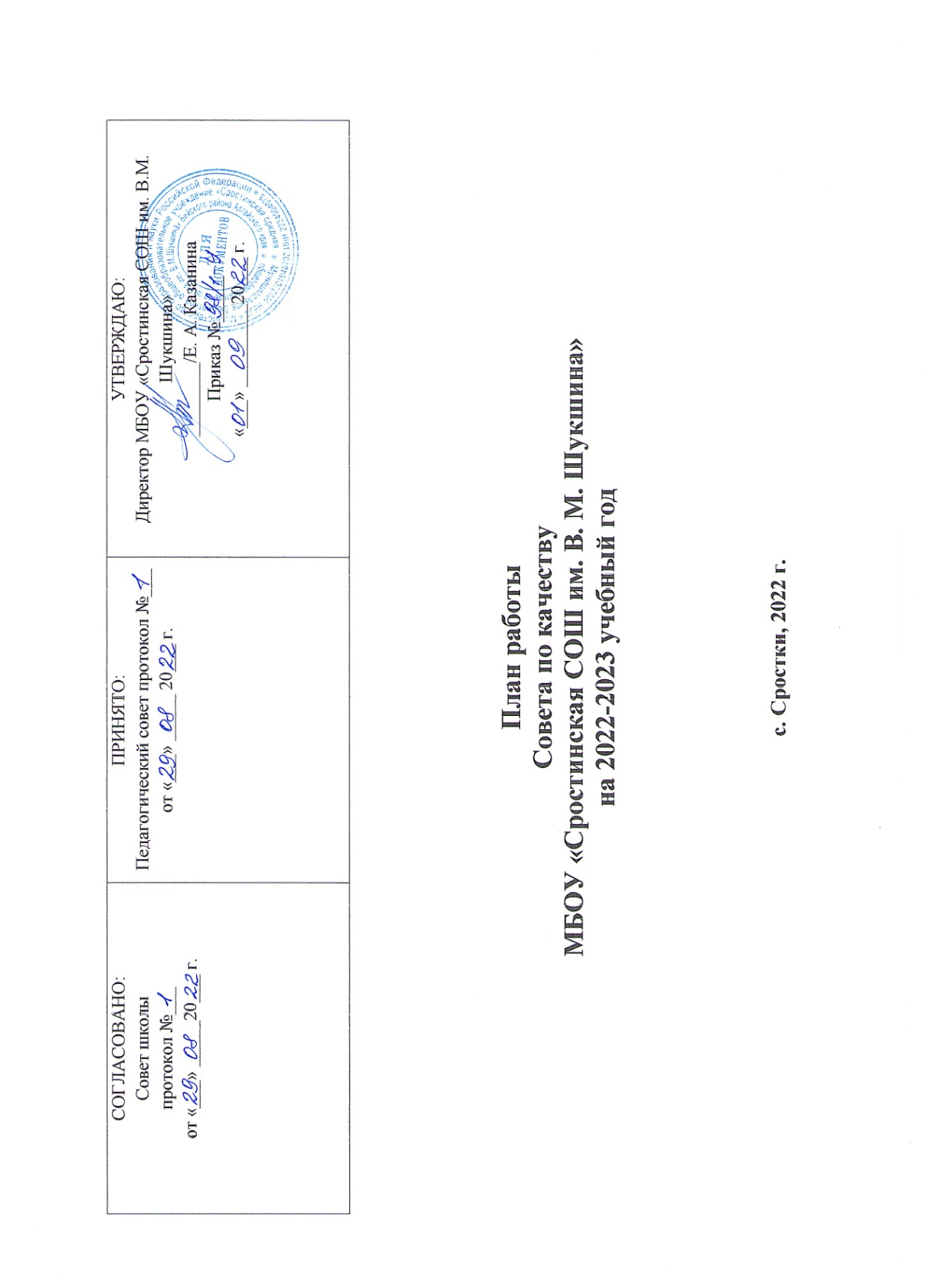 СрокизадачимероприятиеОтветственныеАвгустАнализ работы школы за 2019-2020 учебный год. Итоги оценочных процедур ГОУ совет родительской общественности «Родительская инициатива»Выступление на педагогическом совете по направлениям.Заместитель директора по УВР, ВР, МРАвгустСоставления плана работы методической службы: ВСОКО, Методического совета, Совета по качеству, творческих союзов.Заседание СКОСовет по качествуСентябрьВыработка стратегии по повышению качества образовательного процесса в школе.Заседание методического совета. Заседание СКОСовет по качествуСентябрь Формирование базы данных одаренных детей и индивидуальной работыВСОКОЗам. директора по УВР,  руководители ТС.ОктябрьМониторинг соответствия результатов освоения основной образовательной программы требованиям ФГОС.Мониторинг УУД. ВПР в 5-9 классах.ВСОКОЗам.директора по УВР.Руководители ТСОктябрь Мониторинг ОМИтоги проведения Образовательного минимумаИтоги проведения школьного тура Всероссийской Олимпиады школьниковИтоги ВПР-2022 (осень)Зам.директора по УВР. Руководители ТСКлассные руководители. Педагоги-предметники.Ноябрь Повышение профессионализма учителей, активизация педагогов на участие в профессиональных конкурсах, семинарах, конференцияхСовещание при директоре «Качества профессиональной и методической деятельности учителей»Зам. директора по УВРДекабрь Мониторинг УУД в 1-11 классыЗаполнение карт наблюдения. Составление общего мониторинга.Зам.директора по УВРКлассные руководители 1-11 классов, учителя-предметникиРуководители ТСДекабрь Анализ работы школы за  I  полугодие. Совещание при директоре ВСОКОЗам. директора по УВР. Классные руководителиРуководители ТСЯнварьСовершенствование качества образования обучающихся Совещание при завучеЗам. директора по УВР.Февраль Повышение профессионализма учителейПовышение квалификации педагогов (методические дни ТС)Совещание при директоре «Качество профессиональной и методической деятельности учителей»Зам. директора по УВР, МРФевральПовышение качества подготовки к ГИА и ВПРПредоставление отчетностиСовет по качеству,  педагоги-предметникиМартМониторинг УУД.Проведение тренировочного тестирования по предметамСовет по качествуАпрельПовышение профессионализма учителейОтчет педагогов о работе по методической теме Совет по качествуМайПовышение профессионализма учителейРеализация тем самообразования Посещаемость курсов ПКСовет по качествуМайМониторинг УУД в 1-11 классахЗаполнение карт наблюдения. Составление общего мониторинга.Зам.директора по УВР. Руководители ТСКлассные руководители. Педагоги-предметники.В течение годаМониторинг качества образовательного процесса в условиях реализации ФГОСВнутришкольный контроль качества реализации ФГОС, качества преподавания.Зам.директора по УВР. Руководители ТСКлассные руководители. Педагоги-предметники.Май Проведение внутреннего Аудита по направлениямМониторинг и экспертиза направлений и объектов деятельностиРуководители по направлениям.